Приложение 1Коррозия вокруг нас.На улицах и стройплощадках Москвы нередко можно увидеть образцы разрушения металла под действием окружающей среды.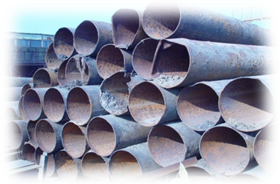 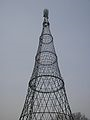 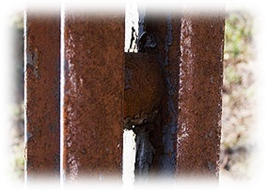 	Не пощадила коррозия и металлоконструкции первой радиобашни  на Шаболовке, разработанную инженером  В. Г. Шуховым. Трансляция радиопередач с уникальной антенной башни ведется с марта 1922 года.Как вы думаете, какие факторы окружающей среды  могли быть причиной коррозии металлов?